 MEDIA ALERT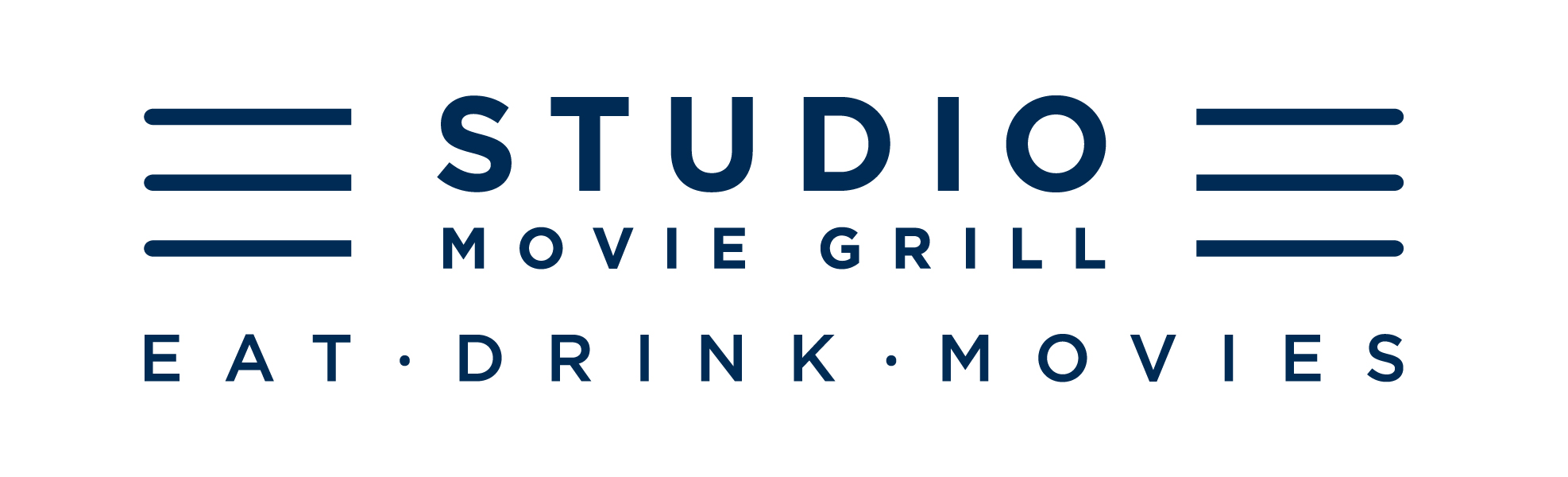 		For Immediate ReleaseContact: Ladd Biro, Champion Management  972.930.9933; lbiro@championmgt.com Contact: Lynne McQuaker, Studio Movie Grill972.388.7888; lmcquaker@studiomoviegrill.comStudio Movie Grill Fundraiser for Kayla GomezTYLER, TX (Nov. 9, 2016) – The Studio Movie Grill family grieves with the entire Tyler community over the senseless and horrific tragedy that took the life of 10-year-old Kayla Gomez earlier this week.To honor Kayla's memory, and to support the family she left behind, SMG in Tyler will donate 100% of all proceeds from ticket and food & beverage sales for this Sunday's 1:45 p.m. showing of TROLLS to Kayla's fund.WHAT: TROLLS screening to honor the life of Kayla GomezWHERE: Studio Movie Grill (8954 S. Broadway Ave., Tyler)WHEN: Sunday, Nov. 13 at 1:45 p.m.WHY: All proceeds to benefit the fund for Kayla at First Bank & Trust East TexasHOW: Tickets may be purchased online or at the box officePlease join with us to support the family and loved ones in their time of need.About Studio Movie GrillStudio Movie Grill (“SMG”) modernized the traditional movie-going experience by combining first-run movies with full-service, in-theater dining and is characterized in the market today by its continued ability to innovate and its dedication to the communities it serves. Established in 2000, SMG has swiftly grown to 24 locations in 10 states. As the leader of in-theater dining exhibition, SMG recently announced a major expansion initiative with plans for additional sites throughout the country as well as ongoing remodeling and renovations to existing locations. SMG currently ranks as the 20th largest exhibitor in the U.S. For additional information, visit studiomoviegrill.com.  
# # #